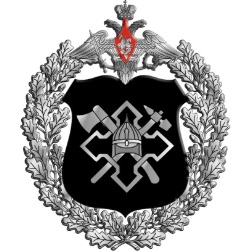 Федеральное государственное унитарное предприятие «Главное военно-строительное управление № 12»(ФГУП «ГВСУ № 12»)Приложение № 1к документации о закупкеу единственного поставщика (подрядчика, исполнителя) (идентификационный номер процедуры 35/1-110)Извещение о закупкеу единственного поставщика (подрядчика, исполнителя)1) Способ закупки: закупка у единственного поставщика (исполнителя, подрядчика).2) Наименование, место нахождения, почтовый адрес, адрес электронной почты, номер контактного телефона заказчика:Федеральное государственное унитарное предприятие «Главное военно-строительное управление № 12» (ФГУП «ГВСУ № 12»).Место нахождения: 125212, г. Москва, ул. Адмирала Макарова, д. 6, стр. 1.Почтовый адрес: 115419, г. Москва, 2-й Верхний Михайловский проезд, д. 9 стр. 5.Контактное лицо: Полякова Марьяна Вячеславовна.Адрес электронной почты: zakupki@gvsu-12.ru.Номер контактного телефона: +7 (495) 775-46-40 доб. 112.3) Предмет договора аренды: оказание услуг по перевозке  крупногабаритных  и тяжеловесных грузов  дробилки марки SANDVIK QH331 c демонтированной от неё дробильной камерой СН430 и грохота  марки SANDVIK QA331 автомобильным         транспортом  с использованием транспортировочных низкорамных  платформ4) Срок договора: с момента подписания до 31.05.2022;5) Начальная (максимальная) цена единицы оказания услуг составляет 4 800 000 (Четыре миллиона восемьсот тысяч) рублей 00 копеек, в том числе НДС 20%.6) Место оказания услуг: место погрузки груза (ов): Амурская область, гор. Циолковский, Вахтовый городок № 2.  Место выгрузки груза: гор. Шахты  Ростовской области.7) Срок, место и порядок предоставления документации о закупке, размер, порядок и сроки внесения платы, взимаемой заказчиком за предоставление документации, если такая плата установлена заказчиком, за исключением случаев предоставления документации в форме электронного документа: не применимо.8) Место и дата рассмотрения предложений участников закупки и подведения итогов закупки: не применимо.